ОТЗЫВ  на работу студента/ки 4 курса Института «Высшая школа менеджмента» Санкт-Петербургского государственного университета Бердинских Даниила Константиновича по подготовке выпускной квалификационной работы по направлению 38.03.02 – Менеджментна тему 
«Влияние характеристик аудита и характеристик совета директоров на корпоративную деятельность компаний: анализ публичных российских компаний в привязке к экономической ситуации»Особые комментарии: (при наличии)Работа анализирует влияние аудита и совета директоров не в целом, но во время периодов кризиса. При этом работа анализирует этот вопрос во время более сложных экономических условий. Это дело является особенно сильным аспектом работы.Общий вывод: работа Бердинских Даниила Константиновича соответствует требованиям, предъявляемым к выпускным квалификационным работам по направлению 38.03.02 – Менеджмент.Научный руководитель: Джефф Даунинг, Ph.D., доцентДата: 30 мая 2023 г. 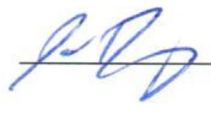 Проявление студентом самостоятельности и инициативы при работе над ВКРx    Студент проявил самостоятельность при формулировке исследуемой управленческой проблемы, целей и задач ВКРВКР выполнялась студентом в целом самостоятельно при активном консультировании с научным руководителемСтудент не проявил инициативы при работе над ВКРИнтенсивность взаимодействия с научным руководителем:x    Постоянное взаимодействиеНерегулярное взаимодействиеОтсутствие взаимодействияДругое:Соблюдение графика работы над ВКР:x    Полностью соблюдалсяСоблюдался частичноНе соблюдалсяСвоевременность предоставления окончательного варианта текста ВКР научному руководителю:Накануне дня защиты ВКРНа следующий день после загрузки ВКР в BlackboardВ день крайнего срока загрузки ВКР в BlackboardЗа день до крайнего срока загрузки ВКР в BlackboardЗа два дня до крайнего срока загрузки ВКР в Blackboardx    За три дня и более до крайнего срока загрузки ВКР в Blackboard Степень достижения цели ВКР, сформулированной во Введении:x    Полностью достигнутаДостигнута частичноНе достигнутаСоответствие содержания ВКР требованиям: x    Полностью соответствуетСоответствует частичноНе соответствует Соответствие оформления текста ВКР требованиям: x    Полностью соответствуетСоответствует частичноНе соответствует